Obec  Kunčice  nad  Labem         PSČ 543 61V souladu s ustanovením § 39 zák.č. 128/2000 Sb., zákon o obcích ve znění pozdějších předpisů, zveřejňujeme Záměr na  povolení stavby elektropřípojky a zřízení věcného břemene na pozemcích p.č. 696/1 v k.ú. Kunčice nad LabemObec kunčice nad Labem zveřejňuje záměr povolit stavbu podzemního kabelového vedení  na p.p.č. 696/1 v k.ú. Kunčice nad Labem a uzavřít Smlouvu o budoucí smlouvě o zřízení věcného břemene a dohodu o umístění stavby č.: č.IV-12-2021352/VB/1-Kunčice nad Labem, knn pro p.č. 340/8Písemné připomínky a námitky  adresujte na Obecní úřad Kunčice nad Labem 121, PSČ 543 61 nejpozději do 10.04.2021. Na později došlé námitky či připomínky nebude již brán zřetel.Případné bližší informace podají pracovníci OÚ v úředních dnech pondělí 7 – 12 a 13 – 17 hod., středa 13 – 17 hod., telefon  499 431 155. V Kunčicích nad Labem dne 22.3.2021	                                              			 Obec Kunčice nad Labem							     Miroslava Kracíková starostka obce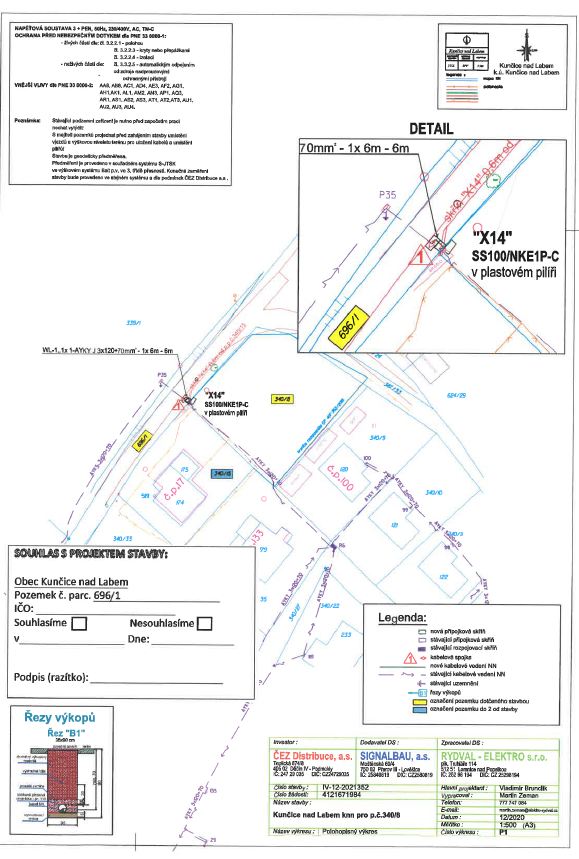 Vyvěšeno :  	22.3.2021Sejmuto : 